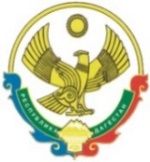 РЕСПУБЛИКА  ДАГЕСТАНСОБРАНИЕ   ДЕПУТАТОВГОРОДСКОГО ОКРУГА «ГОРОД КАСПИЙСК»шестого созыва368300, РД, г. Каспийск, ул. Орджоникидзе, 12, тел. 8 (246) 5-12-88, факс 8 (246) 5-12-88  почта: gorsobkasp@mail.ru 11 октября 2019 г.РЕШЕНИЕ № 22739-ой внеочередной сессии Собрания депутатов городского округа «город Каспийск»«Об утверждении бланков Собрания депутатов городского округа «город Каспийск»В целях создания единого стиля оформления документов, издаваемых в Собрании депутатов в соответствии с требованиями «ГОСТ Р 7.0.97-2016. Национальный стандарт Российской Федерации. Система стандартов по информации, библиотечному и издательскому делу. Организационно-распорядительная документация. Требования к оформлению документов» (утв. Приказом Росстандарта от 08.12.2016 N 2004-ст) (ред. от 14.05.2018), Собрание депутатов городского округа «город Каспийск»РЕШАЕТ:1.     Утвердить формы служебных бланков:для оформления исходящей корреспонденции Собрания депутатов городского округа «город Каспийск», Председателя, депутатов Собрания депутатов, согласно Приложению 1 к настоящему Решению;для оформления Решений Собрания депутатов городского округа «город Каспийск» согласно Приложению 2 к настоящему Решению;для оформления постановлений/распоряжений Председателя Собрания депутатов городского округа «город Каспийск» и вопросам организации деятельности Собрания депутатов городского округа «город Каспийск» согласно Приложению 3 к настоящему Решению;для оформления Решений Президиума Собрания депутатов городского округа «город Каспийск» согласно Приложению 4 к настоящему Решению;для оформления решений соответствующих комиссий Собрания депутатов городского округа «город Каспийск» согласно Приложению 5 к настоящему Решению.Опубликовать настоящее Решение в газете «Трудовой Каспийск» и разместить в сети «Интернет» на официальном сайте Администрации городского округа «город Каспийск»Решение вступает в силу со дня его подписания.Председатель Собрания депутатовгородского округа «город Каспийск»                                            А.Д. Джаватов                                                                                     Приложение №1                                                                                           к Решению Собрания депутатов                                                                                    городского округа «город Каспийск»                                                                                          от «11» октября 2019 года № 227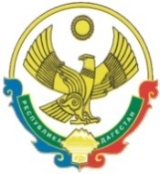 РЕСПУБЛИКА  ДАГЕСТАНСОБРАНИЕ   ДЕПУТАТОВГОРОДСКОГО ОКРУГА «ГОРОД КАСПИЙСК»шестого созыва368300, РД, г. Каспийск, ул. Орджоникидзе, 12, тел. 8 (246) 5-12-88, факс 8 (246) 5-12-88  почта: gorsobkasp@mail.ru №___									      «___» ______ 20__ г.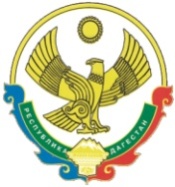 РЕСПУБЛИКА ДАГЕСТАНПРЕДСЕДАТЕЛЬСОБРАНИЯ ДЕПУТАТОВ ШЕСТОГО СОЗЫВАГОРОДСКОГО ОКРУГА «ГОРОД КАСПИЙСК»368300, РД, г. Каспийск, ул. Орджоникидзе, 12, тел. 8 (246) 5-12-88, факс 8 (246) 5-12-88  почта: gorsobkasp@mail.ru__________________________________________________________«___» _______ 20___							№ ____РЕСПУБЛИКА ДАГЕСТАНДЕПУТАТСКИЙ ЗАПРОССОБРАНИЯ ДЕПУТАТОВ ШЕСТОГО СОЗЫВАГОРОДСКОГО ОКРУГА «ГОРОД КАСПИЙСК»368300, РД, г. Каспийск, ул. Орджоникидзе, 12, тел. 8 (246) 5-12-88, факс 8 (246) 5-12-88  почта: gorsobkasp@mail.ru__________________________________________________________«___» _______ 20___							№ ____ Приложение №2                                                                                             к Решению Собрания депутатовгородского округа «город Каспийск»от «11» октября 2019 года № 227РЕСПУБЛИКА  ДАГЕСТАНСОБРАНИЕ   ДЕПУТАТОВГОРОДСКОГО ОКРУГА «ГОРОД КАСПИЙСК»шестого созыва368300, РД, г. Каспийск, ул. Орджоникидзе, 12, тел. 8 (246) 5-12-88, факс 8 (246) 5-12-88  почта: gorsobkasp@mail.ru  «____» ___________ 20___ г.РЕШЕНИЕ № № сессии (вне) очередной сессии Собрания депутатов городского округа «город Каспийск»                                                                                            Приложение №3                                                                                              к Решению Собрания депутатов                                                                                     городского округа «город Каспийск»от «11» октября 2019 года № 227РЕСПУБЛИКА  ДАГЕСТАНСОБРАНИЕ   ДЕПУТАТОВГОРОДСКОГО ОКРУГА «ГОРОД КАСПИЙСК»шестого созыва368300, РД, г. Каспийск, ул. Орджоникидзе, 12, тел. 8 (246) 5-12-88, факс 8 (246) 5-12-88  почта: gorsobkasp@mail.ru. ПОСТАНОВЛЕНИЕ (РАСПОРЯЖЕНИЕ)№ __							 		«__» ________ 20___                                                                                            Приложение №4                                                                                              к Решению Собрания депутатов                                                                                     городского округа «город Каспийск»от «11» октября 2019 года № 227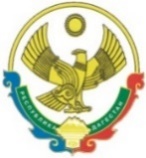 ПРЕЗИДИУМ СОБРАНИЯ   ДЕПУТАТОВГОРОДСКОГО ОКРУГА «ГОРОД КАСПИЙСК»ШЕСТОГО СОЗЫВА368300, РД, г. Каспийск, ул. Орджоникидзе, 12, тел. 8 (246) 5-12-88, факс 8 (246) 5-12-88  почта: gorsobkasp@mail.ruРЕШЕНИЕ       «___» ______ 20___ г. 								№___Приложение №5                                                                                              к Решению Собрания депутатов                                                                                     городского округа «город Каспийск»от «11» октября 2019 года № 227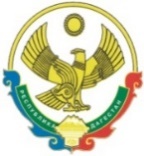 СОБРАНИЕ   ДЕПУТАТОВГОРОДСКОГО ОКРУГА «ГОРОД КАСПИЙСК»ШЕСТОГО СОЗЫВА_________________________________________________________(наименование комииссии)368300, РД, г. Каспийск, ул. Орджоникидзе, 12, тел. 8 (246) 5-12-88, факс 8 (246) 5-12-88  почта: gorsobkasp@mail.ruРЕШЕНИЕ       «___» ______ 20__ г. 								№___